2020 учебный год.  Вторая группа раннего возраста №2.Уважаемые родители ранней группы № 2 «Земляничка»!На время самоизоляции предлагаем вам электронный материал, который поможет скрасить часы самоизоляции вам и нашим ребятам. Надеюсь на взаимопонимание и обратную связь.Тема недели: «Домашние животные»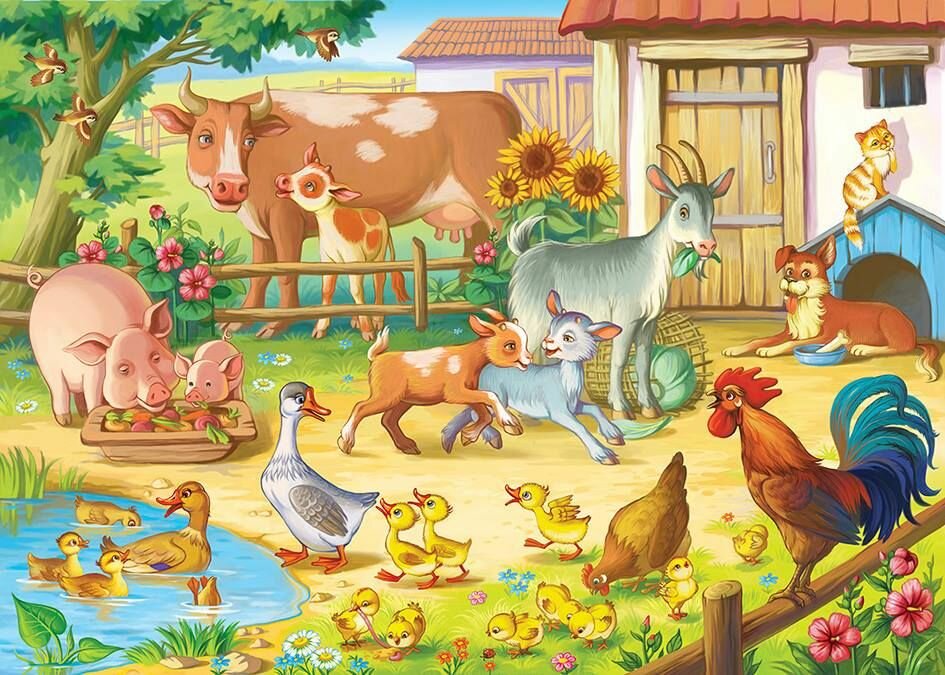 Рекомендуемая литература:С.Я. Маршак «Кошкин дом»Е.Г. Карганова «На ферме»М. Яснев «Веселые голоса»В.Лунин «Не шали, котенок мой»Дидактические игрыhttps://doc4web.ru/uploads/files/98/99717/hello_html_3d70b711.jpg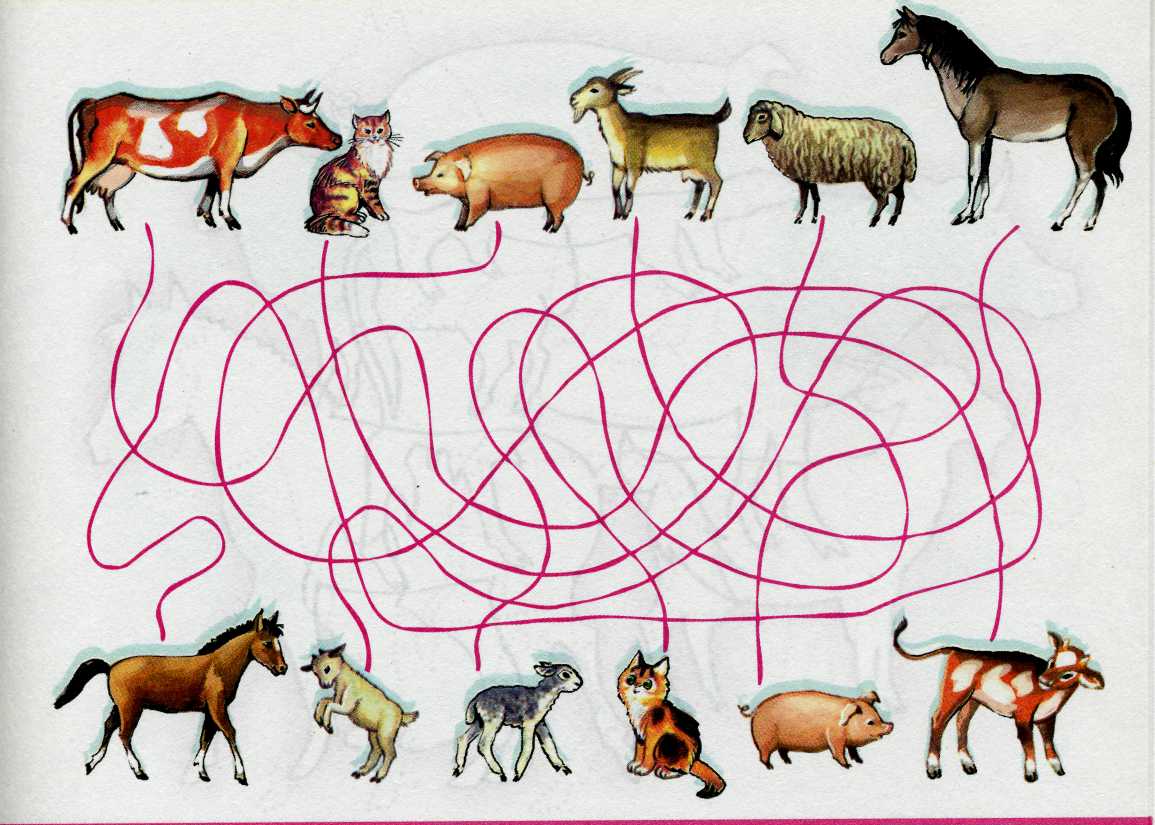 https://veronikaa.ru/wp-content/uploads/2019/01/031.jpg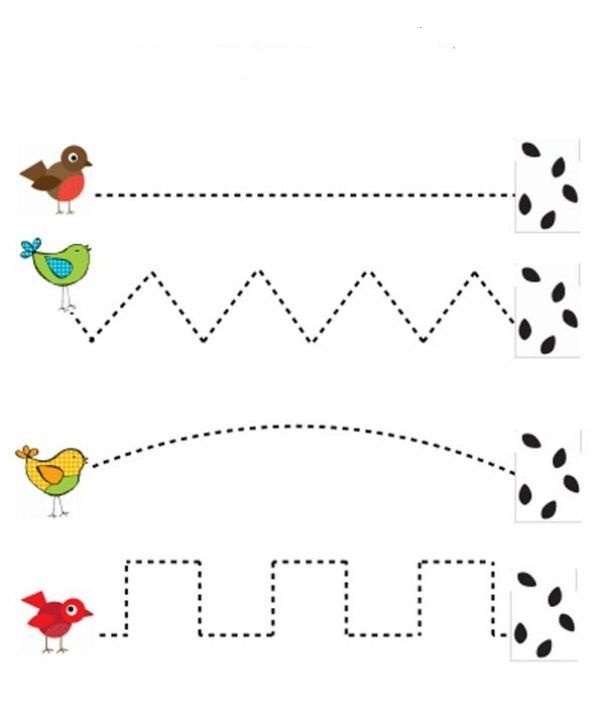 https://konspekta.net/lektsiiorgimg/baza12/4401788973572.files/image211.jpg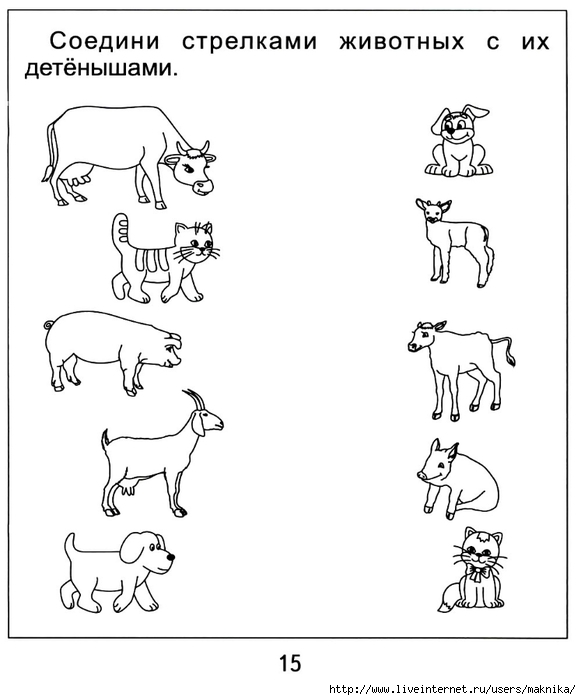 https://ds04.infourok.ru/uploads/ex/0f07/000ae476-ef470023/hello_html_25b75101.jpg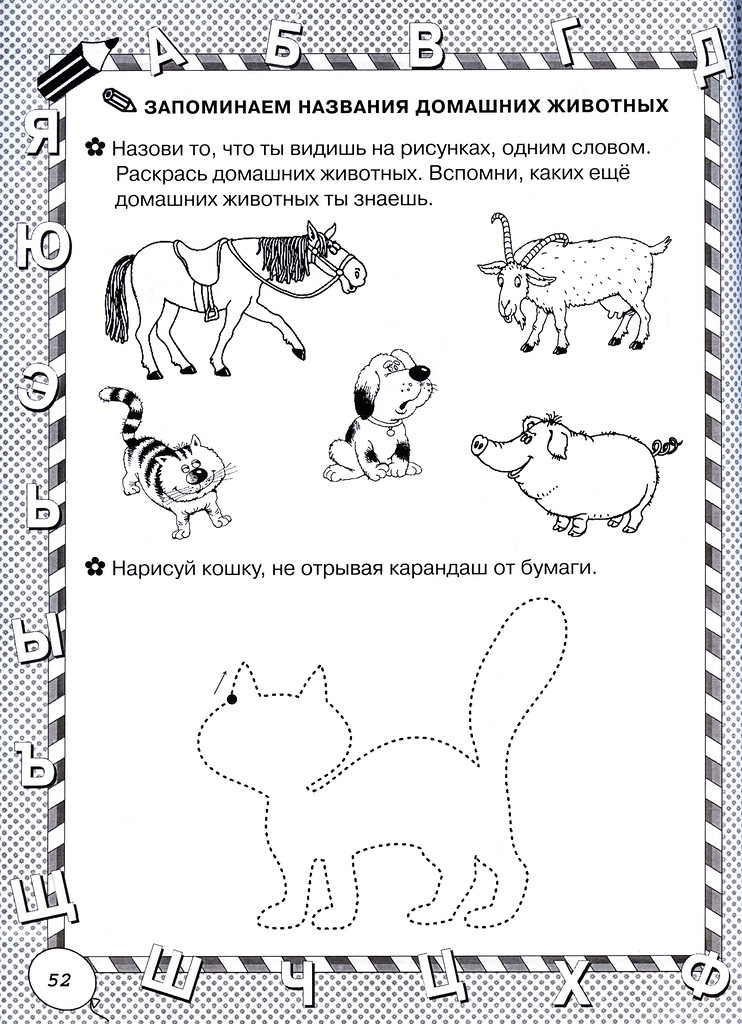 ПонедельникФормирование целостной картины мираТема: Рассматривание картины «домашние животные»Цель: учить детей узнавать и называть домашних животных.- формировать представления о внешнем виде животных, их питании, детёнышах;- развивать умение узнавать животных по их голосам;- упражнять в звукоподражании;- развивать внимание, память, речь, мышление;- пополнять словарный запас детей названиями детёнышей животных (котёнок, щенок, поросёнок, телёнок);- воспитывать любовь к домашним животным, стремление заботиться о них.Предварительная работа: рассматривание иллюстраций из серии “Домашние животные”, просмотр мультфильма “Синий трактор”https://yandex.ru/efir?from=serp&from_block=partner_context_menu&reqid=1587850719170112-1834502357986035966300293-production-app-host-vla-web-yp-323&stream_id=4e8030870448fe32ae7b9d070afa88d6Беседа о животных Рассматривает картинок домашних животных, рассказать о том, как человек ухаживает за ними, чем они питаются.Дидактическая игра - “Чей голос”“Голоса животных”, дети угадывают.Физкультминутка «Котик маленький сидит»Котик маленький сидит
И ушами шевелит.
Вот как, вот как,
Как ушами шевелит.
(Раскрытые ладони приложить к ушам, сгибать и разгибать сомкнутые пальцы, как котик шевелит ушами)Котик маленький замерз,
Прикрывает лапкой нос
(Потереть нос поочередно то одной, то другой ладонью)Котик-котик, Котофей!
Быстро мы тебя согреем!
(Потиреть ладони одну о другую)Прыг-скок, прыг-скок!
Прыгай с пятки на носок!
(Попрыгать, переставляя стопы с пятки на носок)Подвижная игра “Прокати клубочки и собери в корзинку”Возьмите клубочки (мячики). Кладите их перед собой на пол и толкните, так чтобы они покатились вперёд. После собирайте их и складывайте в корзину.Рефлексия- Каких ты знаешь домашних животных (Домашние животные).- Как они разговаривают?- Животных обижать можно?- Расскажите, как вы o них заботитесь.ВторникРазвитие речиТема: «Домашние животные»Цель: продолжить формирование представлений по теме домашние животные.- закреплять представления о домашних животных и их детенышах;-закреплять понятие "большой-маленький";-обогащать и активизировать словарь;-формировать умение слышать взрослого;-воспитывать познавательный интерес;-воспитывать отзывчивость, желание помочь.Предварительная работа:-чтение рассказов и сказок о домашних животных: "Зимовье зверей", "Коза-дереза", "Репка», «Волк и семеро козлят", стихотворения А. Барто;-повторение песенок и потешек: "Пошел котик на торжок","Киска,киска", "Кисонька-Мурысонька".Вводная часть:Инсценировать мяуканье (звук), заранее спрятав игрушку. Обратить внимание ребенка на это за звук. Кто пришел к нам в гости?  А куда же она спряталась?Попросить ребенка найти игрушку.После того как ребенок нашёл игрушку (кошку), спросить, а кто же к нам в гости пришел, а как она разговаривает? А что киска кушать любит? ит.д. Попросить спеть песенку про киску.Есть у киски глазкиЕсть у киски ушкиЕсть у киски лапки мягкие подушкиКиска киска не сердись не царапай деток «Брысь»Физкультминутка "Большие-маленькие":Покажите нашей кошечке какие вы сейчас большие (дети встают в полный рост).А теперь покажите, какие вы были маленькие (дети приседают на корточки).     А какими вы будете, когда станете взрослыми (дети встают на носочки и тянутся руками вверх).    (игра повторяется 2-3 раза)https://youtu.be/pirvYY98TksСредаЛепкаТЕМА: «Угощение для домашних животных»ЦЕЛЬ: систематизировать знания представления детей о домашних животных, закрепить понятие «большой –маленький»; - упражнять в звукоподражании;- формировать интерес к лепке, учить раскатывать пластилин круговыми движениями и принимать его, - развивать воображение, речь, общую и мелкую моторику рук; - воспитывать доброжелательное отношение к животным. Показ карточек «Домашние животные и их детеныши» Проговаривая ребенку: это корова с телёнком, посмотри какая корова большая, а теленок маленький (М-ууу)А это кто? (ЛОШАДКА)Я ЛЮБЛЮ СВОЮ ЛОШАДКУ,ПРИЧЕШУ ЕЙ ГРИВУ ГЛАДКО,ГРЕБЕШКОМ ПРИГЛАЖУ ХВОСТИКИ ВЕРХОМ ПОЕДУ В ГОСТИ!А как говорит лошадка? ИГО-ГО. А это кто такой розовый? вместо носа пятачок, вместо хвостика крючок? кто же это... СВИНКА! (Хрю-хрю) свинка большая, а поросёнок маленький.А это кто такой рогатый? МЕ-МЕ-МЕ…Идет коза рогатая, идет коза бодатая, показываем пальчиками, как идет коза как бодается. Возьмите кусочек пластилина хорошо разомните скатайте круговыми движениями шарик, а затем из него делаем лепешечку «вот и готова тарелочка «посыпаем на неё выселенки -это еда для животных.ЧетвергРазвитие речиТема «Лошадка»Цель: Обобщать и систематизировать словарный запас.- Активизировать и закреплять речь по теме «Домашние животные». - Развивать внимание, мышление, память, зрительное восприятие. - Становление речевого дыхания.Ход работыОтгадай, кто пришел сегодня к нам в гости.ЗагадкаУ меня большая грива, Ушки и копытца. Прокачу того игриво, Кто не побоится. Моя шёрстка гладка, Кто же я?.. (Лошадка)
В: Правильно!  Это лошадка. У нее сегодня день рождения и она решила пригласить к себе в гости своих друзей-животных. Как ты думаешь, кто пришел к нашей имениннице? Дидактическая игра «Кто спрятался?»В: Все гости уже пришли, но они спрятались, чтобы сделать лошадке сюрприз. Для того чтобы животные вышли, ты должен отгадать и назвать их. Молочко пьет,Песенки поет,	Мягкие лапки,А в лапках царапки. (Кошка) На цепи сидит, 
Дом сторожит.  
(Собака)У неё рога, копыта, И на всех глядит сердито, Но добрей она щенка, И нальёт нам молока… (Корова)Есть бородка, шерсть и ножки,
Ушки, хвост, а также рожки.
Хоть я блею, не пою -
Молоко тебе даю.
Я такая егоза! И бодаюсь, я ...(коза) Блеет жалобно: «Б-е-е, б-е-е!»
Травку щипет во дворе,
Шубка в завитых колечках,
А зовут её … (овечка)Дыхательная гимнастикаВ: Все животные вышли, и теперь они будут поздравлять нашу именинницу.Ребенок с интонацией договаривают звукоподражания: «Собака загавкала – (гав-гав). Корова замычала – (му-му). Киска за мяукала – (мяу-мяу). Коза замекала – (ме-ме). Овца заблеяла – (бе-е-е).- Как всех этих животных можно назвать одним словом? (это домашние животные)- Почему они так называются? (они живут рядом с человеком, приносят им пользу)Артикуляционная гимнастика Представьте, что наш язычок превратился в «Лошадку».Это лошадка. Когда она бежит, ее копыта цокают. Научи свой язычок красиво цокать, если хочешь поиграть с лошадкой.На лошадке, по дороге скачет язычок,И копытами лошадка – Цок, цок, цок, цок, цок.А с горы стрелой несется:Цок, цок, цок, цок, цок.(Улыбнуться, показать зубы, приоткрыть рот и пощелкать кончиком языка. Сначала медленнее, затем быстрее).Физкультминутка «Кошка». (Психоречевая гимнастика)Импровизация движений: сесть на корточки, похлопать себя по животику, встать, потянуться и погладить руками живот.«А сейчас мы с вами превратимся в кошечек. Вокруг себя повернись и в кошечку превратись!»Дети: (выполняют движения в соответствии с текстом).Села кошка под кусточек,Сыра скушала кусочек,Встала кошка, потянулась,Ее шерстка развернулась.Дидактическая игра «Назови детенышей»У каждого домашнего животного есть детеныши. Назовите их.У кошки -……… (котята)У собаки -……… (щенята)У коровы -……… (телята)У козы — ………… (козлята)У овцы — ………… (ягнята)У лошади — ……… (жеребята)У свиньи — ……… (поросята)ПятницаРисованиеТема: Рисование пальчиками. ГуашьЦель: Продолжать учить детей рисовать пальчиками точки, располагая их близко друг к другу. Учить анализировать и понимать содержание стихотворения. Развивать мелкую моторику рук. Учить детей описывать внешний вид животных.Ход работыПредложите детям сжать руку в кулак, оставив не согнутыми указательный палец и мизинец. Спросите: «Какое рогатое животное вы изобразили?» (Корову, быка, козу.)Познакомить детей со стихотворение А. Барто «Козленок»: https://yandex.ru/video/preview/?filmId=6097683792505220065&text=агния%20барто%20козленок&path=wizard&parent-reqid=1587928361074267-459804318596256857100125-production-app-host-vla-web-yp-311&redircnt=1587928465.1Спросите: «О ком это стихотворение? (О девочке и козленке.) Куда девочка утром относит козленка? (в зеленый сад) Что козленок может делать в саду?» (Гулять, щипать травку, бегать, играть.) Рассмотрите с детьми игрушечного козленка; определите, что у него есть туловище, голова, четыре ноги, хвост, рога, шерсть. Спросите: «Какая у козленка шерстка?» (Белая, мягкая, пушистая.)Понадобится альбомный лист, на котором на зеленом фоне нарисован силуэт козленка, и скажите, что козленочку холодно, у него нет шерстки. Предложите нарисовать ему шерсть.Покажите малышам, как нужно опускать кончик пальчика в белую краску и делать на силуэте козленка точки. Точки должны плотно прилегать друг к другу. Скажите: «Вот теперь козленочку тепло». Вокруг козленка можно нарисовать пальчиком зеленую травку. 